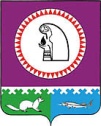 В соответствии с Законом Ханты-Мансийского автономного округа – Югры от 10.07.2009 № 109-оз «О мерах по реализации отдельных положений Федерального закона «Об основных гарантиях прав ребенка в Российской Федерации» в Ханты-Мансийском автономном округе-Югре», Законом Ханты-Мансийского автономного округа – Югры от 11.06.2010 № 102-оз «Об административных правонарушениях», учитывая заключение экспертной комиссии по определению на территории Октябрьского района мест, нахождение в которых может причинить вред здоровью детей от 14 февраля 2011 года, Решения Совета депутатов городского поселения Андра от 28.04.2011 года № 23 постановляю:Определить на территории г.п. АндраМеста, нахождение в которых может причинить вред здоровью несовершеннолетних  до 18 лет, их физическому, интеллектуальному, психическому, духовному и нравственному развитию (приложение 1).Общественные места, в которых в ночное время не допускается нахождение детей в  возрасте до 16 лет без сопровождения родителей (лиц, их заменяющих) или лиц,    осуществляющих мероприятия с участием детей (приложение 2).Под ночным временем в настоящем постановлении понимается:В период с 1 октября по 31 марта – с 22.00 часов до 06.00 часов местного времени;В период с 1 апреля по 30 сентября – с 23.00 часов о 06.00 часов местного времени;Опубликовать настоящее постановление в газете «Октябрьские вести».Настоящее постановление вступает в силу через 10 дней после официального опубликования.Контроль за выполнением постановления оставляю за собой.Глава городского поселения Андра                                                                       Л.А.ЖелезнякСОГЛАСОВАНОГлавный  специалист организационно-правового отдела                                                               Д. П. ПостноваИсполнительСпециалист по культуре, спорту,работе с детьми и молодежьюЕ. В. Ставская, т. 49-5-46ПЕРЕЧЕНЬ МЕСТ, НАХОЖДЕНИЕ В КОТОРЫХ МОЖЕТ ПРИЧИНИТЬ ВРЕД ЗДОРОВЬЮ ДЕТЕЙ, ИХ ФИЗИЧЕСКОМУ, ИНТЕЛЛЕКТУАЛЬНОМУ, ПСИХИЧЕСКОМУ, ДУХОВНОМУ И НРАВСТВЕННОМУ РАЗВИТИЮСооружения и территории строящихся объектов по улице Газовиков, Северной, Таежной и микрорайону «Набережный».Чердаки, подвалы, технические этажи, крыши жилых и нежилых строений, кроме жилых домов частного сектора.Автодороги, кроме случаев, предусмотренных Правилами дорожного движения Российской Федерации.Инженерные сети и коммуникации, кроме случаев, связанных с осуществлением трудовой деятельности.Вертодром и прилегающая к нему территория, за исключением случаев авиаперелетов.Вагончики в районе здания пекарни 18а, жилых домов № 27-31.Береговая зона реки Обь.Территория за домом № 44.ОБЩЕСТВЕНЫЕ МЕСТА, В КОТОРЫХ В НОЧНОЕ ВРЕМЯ НЕ ДОПУСКАЕТСЯ НАХОЖДЕНИЕ ДЕТЕЙ В ВОЗРАСТЕ ДО 16 ЛЕТ БЕЗ СОПРОВОЖДЕНИЯ РОДИТЕЛЕЙ (ЛИЦ, ИХ ЗАМЕНЯЮЩИХ) ИЛИ ЛИЦ, ОСУЩЕСТВЛЯЮЩИХ МЕРОПРИЯТИЯ С УЧАСТИЕМ ДЕТЕЙПодъезды жилых домов, в том числе межквартирные лестничные площадки, лестницы, коридоры, если они не являются местом нахождения помещения, где проживают подростки (мкр-н Спортивный, д. 1,2,3,4; ФКЖ: д. 1,2,3,4,5,6,7,8,9,10; д. 11,12,13,14,15,16,27,28,29,30,31,32,33,34,35,36,37,38,38б,40,41,42,43,44,45,46,47,48,49,52);Дворы жилых домов, в том числе игровые и спортивные площадки (кроме жилых домов частного сектора) мкр-н Спортивный, д. 1,2,3,4; ФКЖ: д. 1,2,3,4,5,6,7,8,9,10; д. 11,12,13,14,15,16,27,28,29,30,31,32,33,34,35,36,37,38,38б,40,41,42,43,44,45,46,47,48,49,52; Гаражи в районе склада ГСМ, Бани, Андринской городской поликлиники, по ул. 1-я Гаражная, 2-я Гаражная;;Предприятия потребительского рынка независимо от организационно-правовой формы и форм собственности, в том числе магазины:- здание пекарни, д. 18а- магазин  «Минутка», д.26а- магазин  «Тайга», д.27б- магазин «Роман», д. 34а- магазин «Тарки», д.34б- магазин «Максим», д. 34в- магазин «Стрелец», д. 38а- магазин «Обь», д. 43а- магазин «Каштан», д. 45а- магазин «Кландайк», д. 50- магазин «Зодиак», д. 51Автозаправочная станция (мкр-н Спортивный);Транспортные средства общего пользования, осуществляющие межпоселковые перевозки;Баня (ул. Северная, 2);Бары: «Березка», д45а; «Кландайк», д. 50;Остановочный павильон, 26б;Леса в границах г.п. Андра;Места массового отдыха граждан, в том числе улицы, площадь ФЖК, береговая зона реки Обь.АДМИНИСТРАЦИЯ ГОРОДСКОГО ПОСЕЛЕНИЯ АНДРАОктябрьского районаХанты-Мансийского автономного округа-Югры ПОСТАНОВЛЕНИЕАДМИНИСТРАЦИЯ ГОРОДСКОГО ПОСЕЛЕНИЯ АНДРАОктябрьского районаХанты-Мансийского автономного округа-Югры ПОСТАНОВЛЕНИЕАДМИНИСТРАЦИЯ ГОРОДСКОГО ПОСЕЛЕНИЯ АНДРАОктябрьского районаХанты-Мансийского автономного округа-Югры ПОСТАНОВЛЕНИЕАДМИНИСТРАЦИЯ ГОРОДСКОГО ПОСЕЛЕНИЯ АНДРАОктябрьского районаХанты-Мансийского автономного округа-Югры ПОСТАНОВЛЕНИЕАДМИНИСТРАЦИЯ ГОРОДСКОГО ПОСЕЛЕНИЯ АНДРАОктябрьского районаХанты-Мансийского автономного округа-Югры ПОСТАНОВЛЕНИЕАДМИНИСТРАЦИЯ ГОРОДСКОГО ПОСЕЛЕНИЯ АНДРАОктябрьского районаХанты-Мансийского автономного округа-Югры ПОСТАНОВЛЕНИЕАДМИНИСТРАЦИЯ ГОРОДСКОГО ПОСЕЛЕНИЯ АНДРАОктябрьского районаХанты-Мансийского автономного округа-Югры ПОСТАНОВЛЕНИЕАДМИНИСТРАЦИЯ ГОРОДСКОГО ПОСЕЛЕНИЯ АНДРАОктябрьского районаХанты-Мансийского автономного округа-Югры ПОСТАНОВЛЕНИЕАДМИНИСТРАЦИЯ ГОРОДСКОГО ПОСЕЛЕНИЯ АНДРАОктябрьского районаХанты-Мансийского автономного округа-Югры ПОСТАНОВЛЕНИЕАДМИНИСТРАЦИЯ ГОРОДСКОГО ПОСЕЛЕНИЯ АНДРАОктябрьского районаХанты-Мансийского автономного округа-Югры ПОСТАНОВЛЕНИЕАДМИНИСТРАЦИЯ ГОРОДСКОГО ПОСЕЛЕНИЯ АНДРАОктябрьского районаХанты-Мансийского автономного округа-Югры ПОСТАНОВЛЕНИЕ«29»апреля2011г.№97п.г.т. Андрап.г.т. Андрап.г.т. Андрап.г.т. Андрап.г.т. Андрап.г.т. Андрап.г.т. Андрап.г.т. Андрап.г.т. Андрап.г.т. Андрап.г.т. АндраОб определении на территории г.п. Андра мест (объектов), нахождение в которых может причинить вред здоровью детейОб определении на территории г.п. Андра мест (объектов), нахождение в которых может причинить вред здоровью детейОб определении на территории г.п. Андра мест (объектов), нахождение в которых может причинить вред здоровью детейОб определении на территории г.п. Андра мест (объектов), нахождение в которых может причинить вред здоровью детейОб определении на территории г.п. Андра мест (объектов), нахождение в которых может причинить вред здоровью детейОб определении на территории г.п. Андра мест (объектов), нахождение в которых может причинить вред здоровью детейОб определении на территории г.п. Андра мест (объектов), нахождение в которых может причинить вред здоровью детейОб определении на территории г.п. Андра мест (объектов), нахождение в которых может причинить вред здоровью детейПриложение 1 к постановлению администрации  городского поселения Андра от 29.04.2011  г. №  97Приложение 2 к постановлению администрации  городского поселения Андра от 22.03.2011  г. № 69